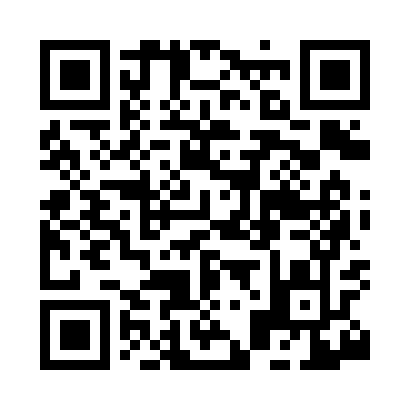 Prayer times for Loerch, Minnesota, USAMon 1 Jul 2024 - Wed 31 Jul 2024High Latitude Method: Angle Based RulePrayer Calculation Method: Islamic Society of North AmericaAsar Calculation Method: ShafiPrayer times provided by https://www.salahtimes.comDateDayFajrSunriseDhuhrAsrMaghribIsha1Mon3:255:281:205:329:1211:152Tue3:265:291:215:329:1211:143Wed3:275:291:215:329:1211:134Thu3:295:301:215:329:1111:135Fri3:305:311:215:329:1111:126Sat3:315:321:215:329:1111:117Sun3:325:321:215:329:1011:108Mon3:345:331:225:329:1011:099Tue3:355:341:225:329:0911:0810Wed3:365:351:225:329:0811:0611Thu3:385:361:225:329:0811:0512Fri3:395:371:225:329:0711:0413Sat3:415:381:225:329:0611:0314Sun3:435:381:225:319:0611:0115Mon3:445:391:225:319:0511:0016Tue3:465:401:225:319:0410:5817Wed3:475:411:235:319:0310:5718Thu3:495:421:235:319:0210:5519Fri3:515:441:235:309:0110:5420Sat3:535:451:235:309:0010:5221Sun3:545:461:235:308:5910:5022Mon3:565:471:235:298:5810:4923Tue3:585:481:235:298:5710:4724Wed4:005:491:235:298:5610:4525Thu4:025:501:235:288:5510:4326Fri4:035:511:235:288:5410:4127Sat4:055:521:235:278:5310:3928Sun4:075:541:235:278:5110:3829Mon4:095:551:235:278:5010:3630Tue4:115:561:235:268:4910:3431Wed4:135:571:235:268:4810:32